18 августа 2022 года состоялось совместное заседание Комиссии по предупреждению чрезвычайных ситуаций и обеспечению пожарной безопасности муниципального образования «Первомайский район»,  антитеррористической комиссии муниципального образования «Первомайский район» и оперативного штаба муниципального образования «Первомайский район»Заседание прошло под председательством Главы Первомайского района Сиберт Ирины Ивановны - председателя комиссии.В заседании АТК и ОШ МО «Первомайский район» приняли участие: и.о. прокурора района, главы сельских поселений Первомайского района, начальник отделения полиции «Первомайское» МО МВД России «Асиновский», начальник ОНДиПР по Первомайскому району УНДиПР ГУ МЧС России по Томской области, заместитель Главы Первомайского района по управлению делами, заместитель Главы Первомайского района по социальной политике, начальник Финансового управления Администрации Первомайского района, сотрудник УФСБ России по Томской области, заместитель начальника Асиновского отдела ВО - филиала ФГКУ «Управления ВО войск национальной гвардии России по Томской области», начальник МКУ «Управление образования Администрации Первомайского района», заместитель начальника МКУ «Отдел культуры Администрации Первомайского района», заведующий хозяйством филиала в с.Первомайское Томский аграрный колледж.В рамках заседания АТК и ОШ МО «Первомайский район» были рассмотрены вопросы:1.О готовности образовательных учреждений Первомайского района к началу учебного года и мерах по предотвращению угроз совершения террористических актов в период проведения Дня знаний.2.Заслушивание руководителя МКУ «Управление образования Администрации Первомайского района» о принимаемых мерах по обеспечению антитеррористической защищенности вверенных объектов в соответствии с постановлением Правительства Российской Федерации от 02 августа 2019 г. № 1006.3.Об организации мероприятий, посвященных «Дню солидарности в борьбе с терроризмом – 3 сентября». О выработки дополнительных мер по организации профилактической работы в молодежной среде, в том числе с привлечением к реализации мер индивидуальной профилактики представителей общественных движений, ветеранских, патриотических, спортивных организаций, молодежных волонтерских отрядов и духовенства.4.Об обеспечении охраны общественного порядка, пожарной безопасности и антитеррористической защищенности на избирательных участках района в период подготовки и проведения Единого Дня голосования в 2022 году.Комиссия решила информацию докладчиков принять к сведению. Обеспечить антитеррористическую защищенность, пожарную безопасность, недопущение аварийных и чрезвычайных ситуаций в образовательных учреждениях, в том числе при проведении Дня знаний и на избирательных участках Первомайского района.Провести запланированные мероприятия посвященные «Дню солидарности в борьбе с терроризмом – 3 сентября» и осветить в средствах массовой информации; согласно планам, учреждениям образования и культуры проводить профилактическую работу в молодежной среде, с привлечением представителей общественных движений, ветеранских, патриотических, спортивных организаций, молодежных волонтерских отрядов и духовенства.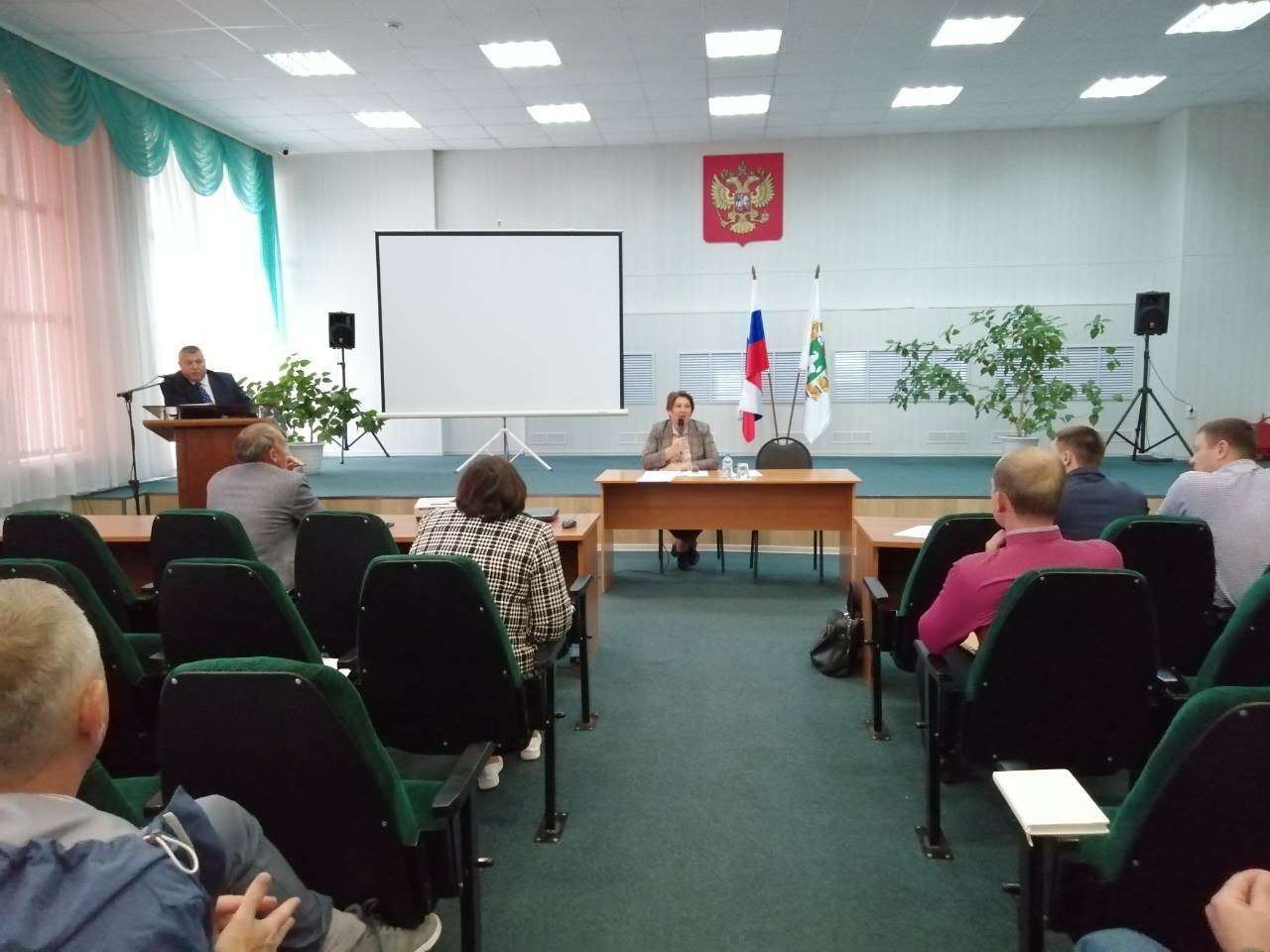 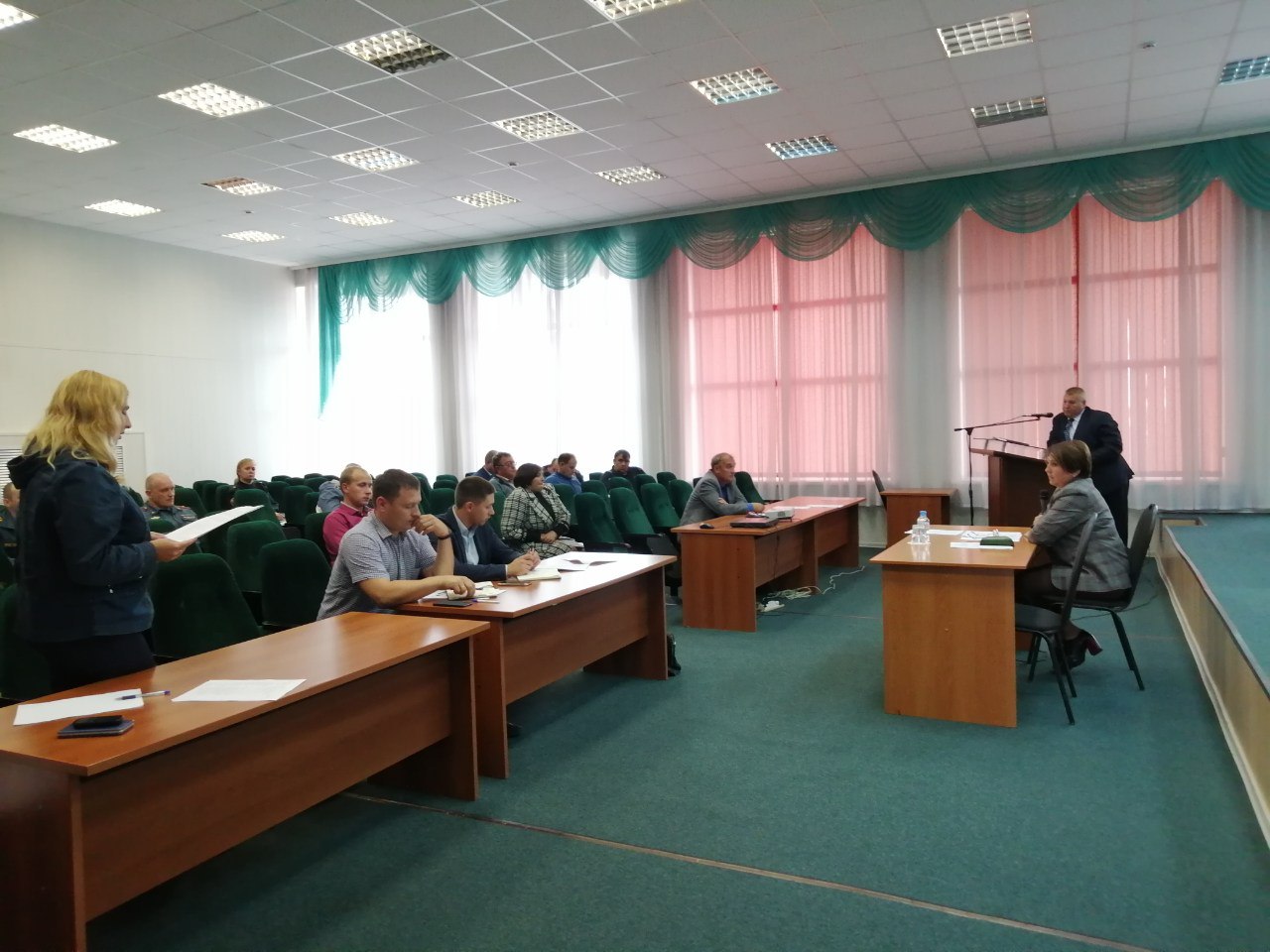 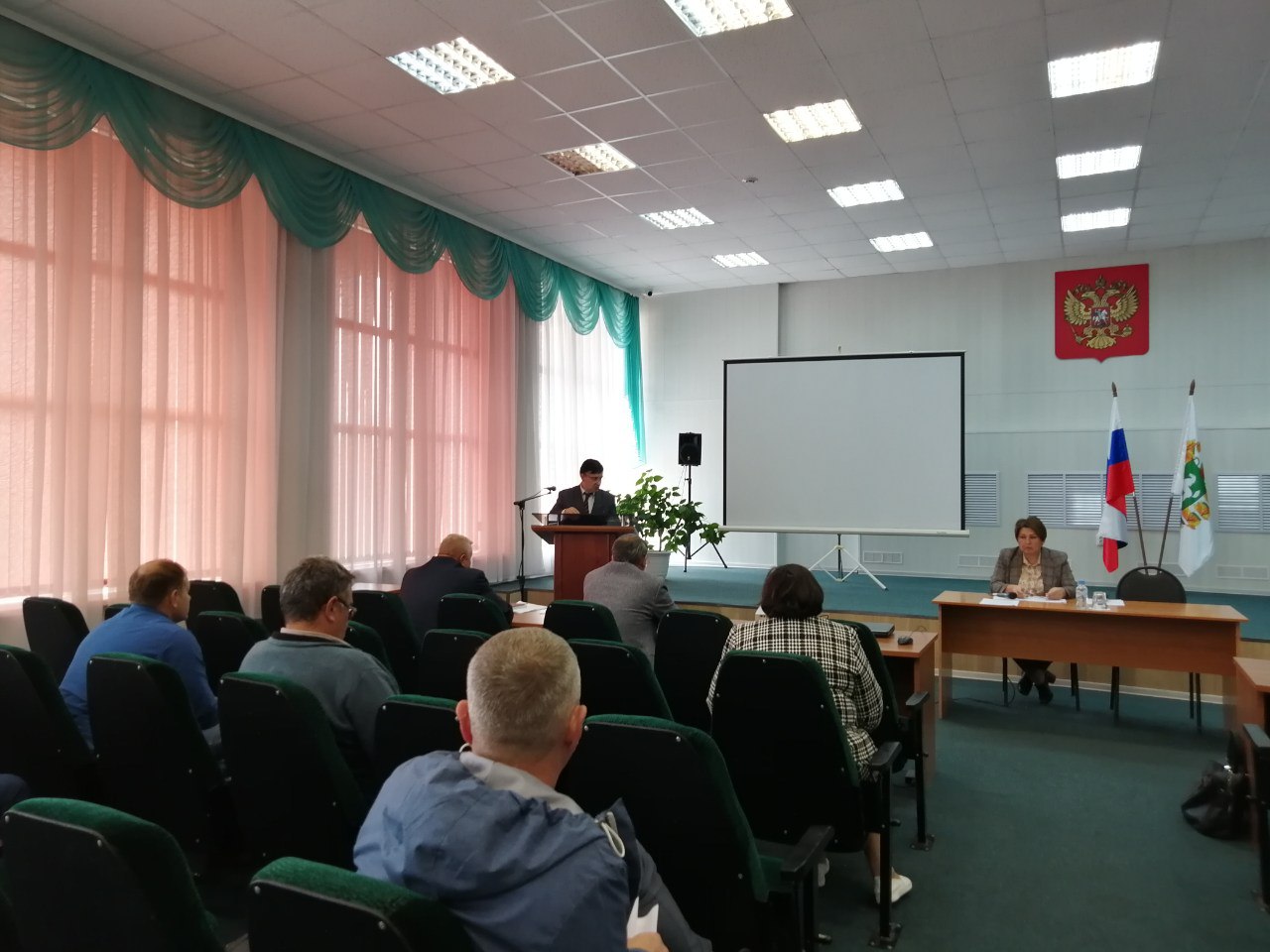 